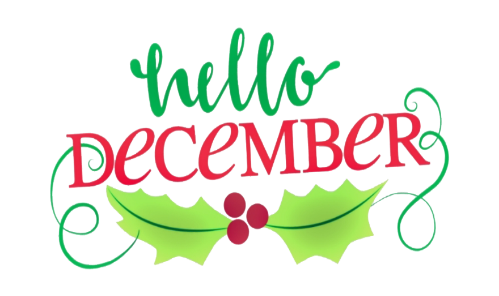 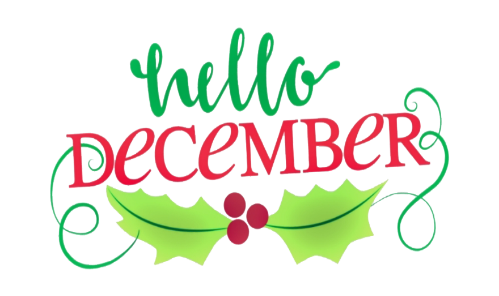                                       15  4-6pm Polar Express Reading Night                                      22  10:30am Christmas Concert        Early Release @ 12:15                                 26-29 Winter Break  & Papa Murphy’s Fundraiser use promo code GIVE40SUNDAYMONDAYTUESDAYWEDNESDAYTHURSDAYFRIDAYSATURDAY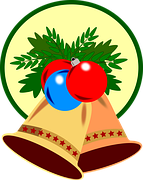 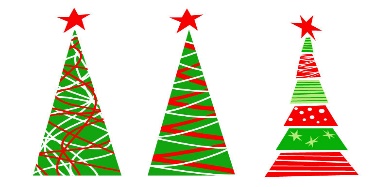 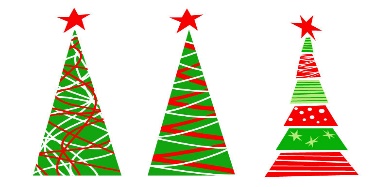   1 523166          4567J.O.Y. 4-5:30pm8910111213Board Mtg. 4:00pm14J.O.Y. 4-5:30pm154-6pmPolar Express Reading NightSt. Patrick’s Day1617eA181 1920BOOKMOBILE 2:30-3:3021J.O.Y. 4-5:30pm2210:30am Christmas Concert   MINIMUM DAYEARLY RELEASE 12:152324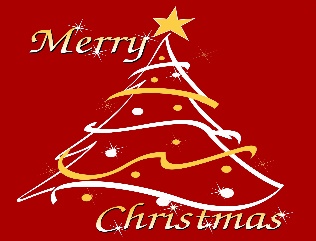 2524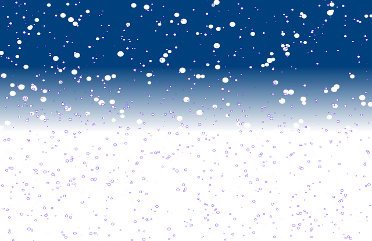 PAPA MURPHY’SFUNDRAISER26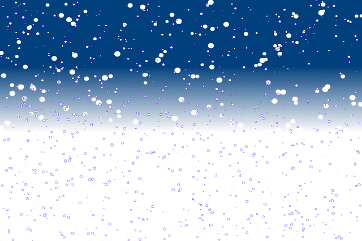                   WINTER27               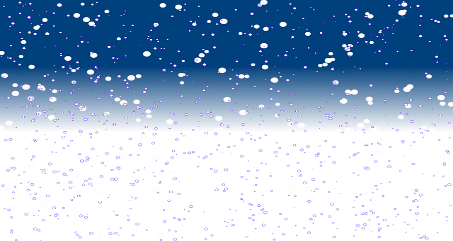 BREAK           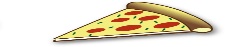 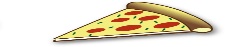 28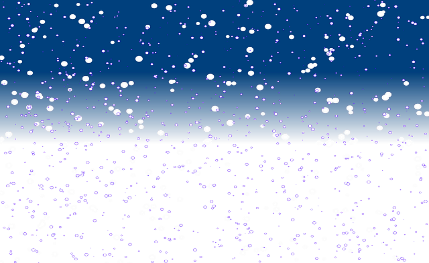 FUNDRAISER293031